Kanálové hrdlo s těsněním  90° KS 160Obsah dodávky: 1 kusSortiment: K
Typové číslo: 0055.0459Výrobce: MAICO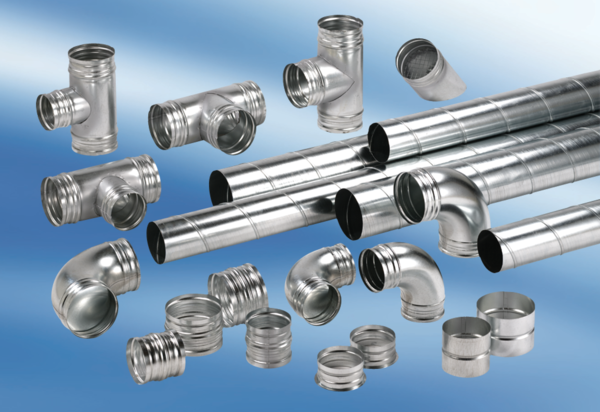 